INTRODUZIONE ALLA  FORZA DI ARCHIMEDE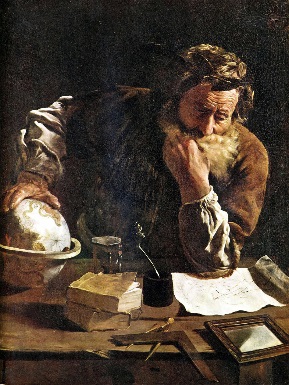 In classe abbiamo visto che la forza di Archimede (FARC) dipende soltanto dal volume immerso dell’oggetto (Vim); la forza di Archimede è risultata essere direttamente proporzionale al volume immerso entro gli errori:FARC  Vimm			(1a)E dunque:FARC = KVimm			(1b)Secondo gli studi di Archimede di Siracusa, la costante “K” è il peso specifico del liquido dove viene immerso il corpo (PSliq): nel caso dell’acqua PSAcqua  =  9,8N/kg. Il nostro esperimento ha verificato l’ipotesi di Archimede poiché l’intervallo di errore di “K” da noi ottenuto comprende al suo interno il valore “9,8N/kg”.  In conclusione, la forza di Archimede è data da una semplice equazione:FARC = PSliqVimm			(1c)La forza complessiva che un oggetto risente quando è immerso nel liquido (Pin liq) è data dalla differenza fra il peso (P, che spinge in basso) e la forza di Archimede (che spinge in alto):Pin liq = P – FARC			(2)AFFONDAMENTO, RISALITA, GALLEGGIAMENTO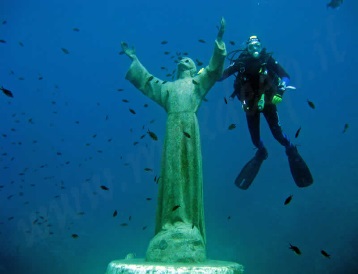 Se P > FARC  –cioè se il Peso è maggiore della spinta di Archimede-  l’oggetto viene spinto verso il basso, ma sembra essere più leggero (prendi come esempio quando tu sollevi un tuo amico in acqua nel mare o in piscina). In questo primo caso l’oggetto rimane sul fondo ma pesa di meno che in aria.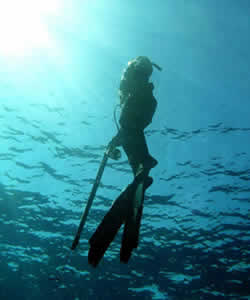 Se P < FARC –cioè se il Peso è minore della spinta di Archimede-  l’oggetto viene spinto verso l’alto. Pensa ad un sughero o ad una boa quando viene prima spinta dentro l’acqua e poi lasciata andare! Essa schizza in alto perché la spinta di Archimede e maggiore del Peso e allora l’oggetto riceve una spinta complessiva verso  l’alto che la fa schizzare su. In questo secondo caso l’oggetto risale verso l’alto fino ad arrivare alla superficie del liquido.Se P = FARC  –cioè se il Peso e la spinta di Archimede si bilanciano esattamente-  l’oggetto sembra… pesare zero! Cioè, sembra non avere più peso e galleggia a mezz’acqua. Prova  a fare “il morto” in piscina: quanto ti sembra di pesare?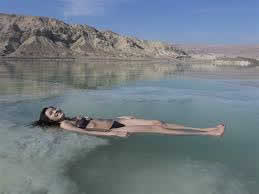 